Сумська міська радаVІІ СКЛИКАННЯ               СЕСІЯРІШЕННЯвід                   2018 року №      -МРм. СумиВраховуючи необхідність проведення інвентаризації земель комунальної власності рекреаційного призначення, протокол засідання постійної комісії з питань архітектури, містобудування, регулювання земельних відносин Сумської міської ради від 05.07.2018 № 121, відповідно до статей 12, 79-1 Земельного кодексу України, статей 19, 26, 57 Закону України «Про землеустрій», пункту 7 «Прикінцевих та перехідних положень» Закону України «Про Державний земельний кадастр», постанови Кабінету Міністрів України  від 23.05.2012 № 513 «Про затвердження Порядку проведення інвентаризації земель», керуючись пунктом 34 частини першої статті 26 Закону України «Про місцеве самоврядування в Україні», Сумська міська рада  ВИРІШИЛА:1. Провести інвентаризацію земель комунальної власності рекреаційного призначення, які знаходяться в комунальній власності територіальної громади м. Суми (площі земельних ділянок будуть уточнені при розробленні технічної документації із землеустрою щодо інвентаризації земель), відповідно до додатку.2. Надати департаменту забезпечення ресурсних платежів Сумської міської ради (40456009) дозвіл на розроблення технічної документації із землеустрою щодо інвентаризації земель зазначених у пункті 1 та укласти договори на виготовлення зазначеної документації із землеустрою.Сумський міський голова                                                                О.М. ЛисенкоВиконавець: Клименко Ю.М.Ініціатор розгляду питання –– постійна комісія з питань архітектури, містобудування, регулювання земельних відносин, природокористування та екології Сумської міської ради Проект рішення підготовлено департаментом забезпечення ресурсних платежів Сумської міської радиДоповідач – департамент забезпечення ресурсних платежів Сумської міської радиПерелік земельних ділянок стосовно яких проводиться інвентаризаціяСумський міський голова                                                                О.М. ЛисенкоВиконавець: Клименко Ю.М.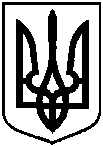 Проектоприлюднено «__»_________2018 р.Про інвентаризацію земель комунальної власності рекреаційного призначенняДодаток до рішення«Про інвентаризацію земель комунальної власності рекреаційного призначення»від                   2018 року №           -МР№ п/пАдреса земельної ділянки121.м. Суми, вул. Роменська,  2.м. Суми, проспект Курський («Вишневий сад»)3.м. Суми, в районі вул. Нижньохолодногірська («Бузковий бульвар»)